                                                                                                                                                                                                       О Т К Р Ы Т О Е    А К Ц И О Н Е Р Н О Е     О Б Щ Е С Т В О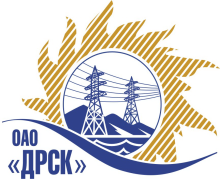 ПРОТОКОЛ ВЫБОРА ПОБЕДИТЕЛЯДата голосования                                                                                         «_23_» января 2015г.г. БлаговещенскПРЕДМЕТ ЗАКУПКИ: право заключения Договора на поставку продукции:  «Мобильные здания» для нужд филиалов ОАО «ДРСК» «Приморские электрические сети»,  «Электрические сети ЕАО».Закупка проводится согласно ГКПЗ 2015г. года, раздела  2.2.2 «Материалы ТПиР» № 123 на основании указания ОАО «ДРСК» от  04.12.2014 г. № 334.Плановая стоимость закупки:  1 012 946,00   руб. без НДС.ПРИСУТСТВОВАЛИ: постоянно действующая Закупочная комиссия 2-го уровня.ВОПРОСЫ, ВЫНОСИМЫЕ НА РАССМОТРЕНИЕ ЗАКУПОЧНОЙ КОМИССИИ: Об итоговой ранжировке заявок. О выборе победителя закупки.РАССМАТРИВАЕМЫЕ ДОКУМЕНТЫ:Протокол рассмотрения от   21.01.2015г. № 670/МТПиР-РПротокол переторжки от 23.01.2015 № 670/МТПиР-П.ВОПРОС 1 «Об итоговой ранжировке заявок»ОТМЕТИЛИ:С учетом цен, полученных на переторжке, и в соответствии с требованиями и условиями, предусмотренными извещением о проведении запроса предложений и конкурсной документацией, предлагается ранжировать заявки следующим образом:* ООО «Мега-Строй» г. Хабаровск  предоставил  коммерческое предложение с корректировкой в условии оплаты:30% предоплата от суммы договора в течение  10 календарных дней с момента заключения договора. Окончательный расчет в течение 3-х рабочих дней с момента поставки грузополучателю продукции. ВОПРОС 2 «О выборе победителя закупки»ОТМЕТИЛИ:На основании приведенной итоговой ранжировки поступивших предложений предлагается признать победителем открытого запроса предложений:  «Мобильные здания» для нужд филиалов ОАО «ДРСК» «Приморские электрические сети»,  «Электрические сети ЕАО» участника, занявшего первое место в итоговой ранжировке по степени предпочтительности для заказчика: ООО «Мега-Строй» г. Хабаровск на следующих условиях: Цена: 1 011 946,00 руб. без НДС (1 194 096,28 руб. с НДС). Срок завершения поставки: 09.04.2015г. Условия оплаты: 30% предоплата от суммы договора в течение  10 календарных дней с момента заключения договора. Окончательный расчет в течение 3-х рабочих дней с момента поставки грузополучателю продукции. Гарантийный срок: 36 месяцев. Предложение действительно до 30.05.2014г.РЕШИЛИ:Утвердить итоговую ранжировку предложений Участников.1 место: ООО «Мега-Строй» г. Хабаровск;2 место: ИП Бренер Иосиф Семенович, г. Биробиджан.2. Признать победителем открытого запроса предложений:  «Мобильные здания» для нужд филиалов ОАО «ДРСК» «Приморские электрические сети»,  «Электрические сети ЕАО» участника, занявшего первое место в итоговой ранжировке по степени предпочтительности для заказчика: ООО «Мега-Строй» г. Хабаровск на следующих условиях: Цена: 1 011 946,00 руб. без НДС (1 194 096,28 руб. с НДС). Срок завершения поставки: 09.04.2015г. Условия оплаты: 30% предоплата от суммы договора в течение  10 календарных дней с момента заключения договора. Окончательный расчет в течение 3-х рабочих дней с момента поставки грузополучателю продукции. Гарантийный срок: 36 месяцев. Предложение действительно до 30.05.2014г.ДАЛЬНЕВОСТОЧНАЯ РАСПРЕДЕЛИТЕЛЬНАЯ СЕТЕВАЯ КОМПАНИЯУл.Шевченко, 28,   г.Благовещенск,  675000,     РоссияТел: (4162) 397-359; Тел/факс (4162) 397-200, 397-436Телетайп    154147 «МАРС»;         E-mail: doc@drsk.ruОКПО 78900638,    ОГРН  1052800111308,   ИНН/КПП  2801108200/280150001№ 670/МТПиР-ВП«_29_» января 2015г.Место в ранжировкеНаименование и адрес участникаЦена до переторжкиЦена и иные существенные условия после переторжки1 местоООО «Мега-Строй» г. ХабаровскЦена: 1 011 946,00 руб. (цена без НДС)1 011 946,00 руб. без НДС (1 194 096,28 руб. с НДС). Срок завершения поставки: 09.04.2015г. *Условия оплаты: 30% предоплата от суммы договора в течение  10 календарных дней с момента заключения договора. Промежуточный платеж  40% до 10.03.2015г. Окончательный расчет в течение 3-х рабочих дней с момента уведомления о готовности продукции , но не позднее 30.06.2015г. Гарантийный срок: 36 месяцев. Предложение действительно до 30.05.2014г.2 местоИП Бренер Иосиф Семенович, г. БиробиджанЦена: 1 217 000,00 руб. (цена без НДС). НДС не предусмотрен1 187 000,00 руб. ( НДС не предусмотрен).Срок завершения поставки: 20.05.2015г. Условия оплаты: предоплата  30% предоплата от суммы договора в течение  10 календарных дней с момента заключения договора. Окончательный расчет – до 01.06.2015г. Гарантийный срок: 12 месяцев.  